TAGESKARTEKlare Rindssuppe mit Leberspätzle3,80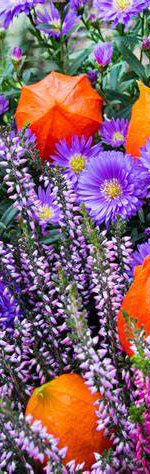 RINDER CARPACCIO 
  mit Balsamicodressing, frischem Parmesan
  und Knoblauchbaguette   12,50GEBACKENER BERGKÄSE (aus eigener Erzeugung) 
  mit Soße Tartare und Erdäpfelsalat
  13,00ERDÄPFEL RÖSTI mit Hühnerbruststreifen  dazu sautiertes Gemüse und Sauerrahm
  überbacken mit Mozzarella  15,80GORDON BLEU 
  mit Topfen- Graukäse und Schinken gefüllt
  dazu Pommes frites und Preiselbeergarnitur  15,00KOTELETTE vom Duroc Schwein  mit Pilzrahmsoße und Potatoes Wedges
  15,00TOAST „WILLIAMS“
  - Schweinefilet mit Birne
  überbacken mit Camembert
  dazu Salatgarnitur  15,00Gebackene Apfelrad´l mit Zimtzucker und Vanilleeis
  6,80